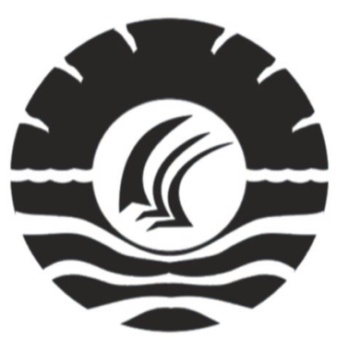 SKRIPSIPENERAPAN TEKNIK DESENSITISISASI SISTEMATIS MELALUI MEDIA TARI UNTUK MENINGKATKAN KEPERCAYAAN DIRI SISWA DI SMA NEGERI 1 BULUKUMBASUTRA AWALIYAH DARFINJURUSAN PSIKOLOGI PENDIDIKAN DAN BIMBINGANFAKULTAS ILMU PENDIDIKANUNIVERSITAS NEGERI MAKASSAR2014